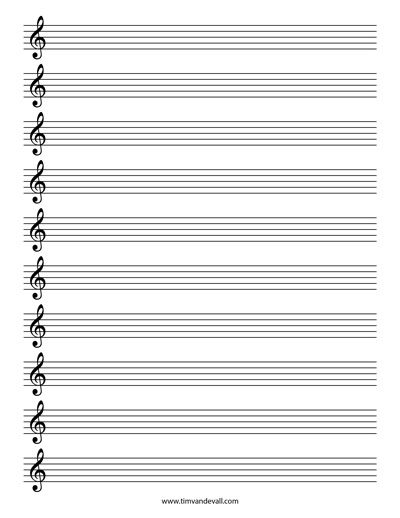 See if you can plot the following notes on the stave… What song is it?GGAGCBGGAGDCGG (high G EC) BA(High FFECDC)